Wyniki Szkolnego konkursu recytatorskiego“Piękno świata, piękno życia”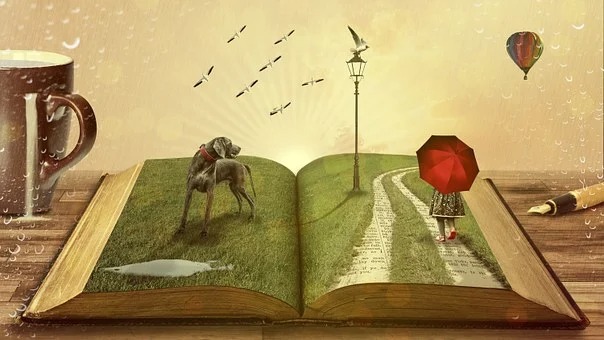 I miejsce Wiktoria Drożdż kl. VIIBII miejsce Diana Bartczuk kl. VIIICIII miejsce Małgorzata Okuń kl. VIIIGWyróżnienia: Joanna Gucwa kl. VIIICMateusz Bryś kl. VIIIAFilip Nowakowski kl. VIIIFGratulujemy!